MINUTES OF A MEETING OF THE FINANCE AND GENERAL PURPOSES COMMITTEE OF KINVER PARISH COUNCIL HELD AT 95 HIGH STREET, KINVER ON WEDNESDAY 20th FEBRUARY 2019     _______________________________________________________ Councillors: D Light (Chairman), P Wooddisse (Vice Chairman), H Williams (ex-officio), JK Hall, BR Edwards, Mrs C Allen, I G Sadler APOLOGIES FOR ABSENCE Councillor Miss V Webb sent her apology for the meeting. DECLARATIONS OF PECUNIARY INTERESTS None were declared.MINUTES OF THE MEETING OF 21st NOVEMBER 2018 The minutes of the meeting held on 21st November were approved and signed as a true record of that meeting. MATTERS ARISING FROM PREVIOUS MINUTES Post office Clock – County have given permission and agreed the fitting of the clock.	The Grant for the SID has been declined from the Police Commissioners Fund.		Car Park fees have been agreed with the Methodist Church.BUDGET COMPARISON AND TO RECEIVE THE ACCOUNTS FROM 1ST APRIL TO 31ST JANUARY 2019 AS PREPARED BY THE RFO The accounts as attached as Appendix 1 to these minutes: the figures were reviewed and noted. It was Resolved to Recommend to the Parish Council that the accounts as set as Appendix 1 to these minutes be accepted.  On a vote this was unanimous.FUNDING REQUESTS  The following applications were received:- 	The following recommendation was received from the Leisure and Amenities Committee to purchase a new SID, socket and pole at a cost of £2000. The Committee agreed that funding is available from the Community budget line 104, but some members of the Committee had reservations if this was actually best value for money, and requested that this is a full agenda item for the next Council meeting, so the proposal can be fully discussed.The Parish Council asked the Finance Committee to look and agree if funding was available for the removal of the 3 back panels of the shelter and install a simple back rest in place of them.  This would be £900.  The panels would be removed carefully and can be reinstalled at a later date if required. If was Resolved to Recommend to the Parish Council that the panels are removed at a cost of £900 and this could be funded from the Community Funds budget line.TO DISCUSS CHANGING BANK ACCOUNTThis item was deferred until the next meeting following further investigations.8.     	DATE OF NEXT MEETING   Date of the next meeting is Wednesday 17TH April 2019.ITEMS FOR FUTURE MEETINGS Last date for items to be put on the agenda for the next meeting is 8th April 2019RECOMMENDATIONS TO THE PARISH COUNCIL It was Resolved to Recommend to the Parish Council that:- the accounts as set as Appendix 1 to these minutes be accepted.to remove the panels from the Clock shelter at a cost of £900, to be funded from the Community Funds budget line 104.Note:-If the Parish Council agree that a SID sign is purchased at a cost of £2000 (including post and a further socket), this can be funded from the Community Budget Line, but the Committee do have reservations as to whether this is best value for money and request this is an agenda for the full Council meeting.Appendix 1 to the minutes of the Finance Committee held on the 17th February 2019 	Financial Summary - Cashbook	Summary between 01/04/18 and 31/01/19 inclusive.	Balances at the start of the year	Ordinary Accounts	.BARCLAYS BANK	£14,822.12	.COOPERATIVE BANK C & I	£26.38	Alliance and Leicester	£0.00	Bath Building Society	£36,851.69	Santander old account	£0.00	Short Term Investment Accounts	Reserves West Bromwich	£22,296.75	Total	£73,996.94	RECEIPTS	Net	Vat	Gross	£1,847.02	£0.00	£1,847.02	Council	£163,094.32	£0.00	£163,094.32	Total Receipts	£164,941.34	£0.00	£164,941.34	PAYMENTS	Net	Vat	Gross	Council	£139,529.26	£5,439.20	£144,968.46	Total Payments	£139,529.26	£5,439.20	£144,968.46Closing Ordinary Accounts.BARCLAYS BANK	£26,650.03.COOPERATIVE BANK C & I	£26.38Alliance and Leicester	£0.00Bath Building Society	£36,851.69Santander old account	£0.00Short Term Investment AccountsReserves West Bromwich	£30,441.72Total	£93,969.82	31/01/19    10:47 AM Vs: 	Kinver Parish Council	Page 1 of 1Financial Budget Comparison	Comparison between 01/04/18 and 31/01/19 inclusive.	Excludes transactions with an invoice date prior to 01/04/18	2018/2019	Actual Net	Balance	INCOMECouncil	13	INTEREST BATH BUILDING 	£1,000.00	£0.00	-£1,000.00	SOCIETY	14	BURIAL FEES	£9,928.00	£9,480.00	-£448.00	15	TOILET INCOME	£1,500.00	£760.00	-£740.00	16	DONATIONS	£300.00	£0.00	-£300.00	17	PRECEPT	£144,709.00	£144,709.00	£0.00	19	SUNDRIES	£0.00	£765.05	£765.05	20	TOILET GRANT SSDC	£0.00	£0.00	£0.00	22	INTEREST WEST BROM 	£2.00	£11.55	£9.55	ACCOUNT - CHARITY ACC	24	SANTANDER BOND	£0.00	£0.00	£0.00	26	RENT FROM DOWN STAIRS 	£4,000.00	£3,000.00	-£1,000.00	OFFICETotal Council	£161,439.00	£158,725.60	£2,713.40Total Income	£161,439.00	£158,725.60	-£2,713.40	EXPENDITURE	Council	51	GENERAL ADMINISTRATION	£16,090.00	£14,013.90	£2,076.10	53	MAINTENANCE	£24,000.00	£17,120.90	£6,879.10	55	CAR PARK RENT	£550.00	£575.00	-£25.00	57	CHRISTMAS ILLUMINATIONS	£4,500.00	£3,128.69	£1,371.31	59	INTERNAL GRANTS NO 	£0.00	£0.00	£0.00	LONGER USED	60	CONTINGENCIES	£0.00	£766.70	-£766.70	61	VEHICLES - BARCLAYS 	£5,650.00	£5,242.41	£407.59	62	HEALTH AND SAFETY	£200.00	£345.00	-£145.00	63	GRANTS AND SUBS 	£14,230.00	£10,098.92	£4,131.08	EXTERNAL BARCLAYS 	ACCOUNT	64	GARAGE PROJECT	£0.00	£0.00	£0.00	101	ELECTION EXPENSES	£0.00	£0.00	£0.00	103	WAGES / SALARIES 	£90,219.00	£81,550.54	£8,668.46	BARCLAYS BANK	104	COMMUNITY PROJECTS	£4,000.00	£0.00	£4,000.00	105	LEGAL FEES	£2,000.00	£500.00	£1,500.00	Total Council	£161,439.00	£133,342.06	-£28,096.94	Total Expenditure	£161,439.00	£133,342.06	£28,096.94	31/01/19    10:55 AM Vs: 	Kinver Parish Council	Page 1 of 2Financial Budget Comparison	Comparison between 01/04/18 and 31/01/19 inclusive.	Excludes transactions with an invoice date prior to 01/04/18	2018/2019	Actual Net	BalanceTotal Income	£161,439.00	£158,725.60	-£2,713.40Total Expenditure	£161,439.00	£133,342.06	£28,096.94Funded by reserves	£0.00Total Net Balance	£0.00	£25,383.54	31/01/19    10:55 AM Vs: 	Kinver Parish Council	Page 2 of 2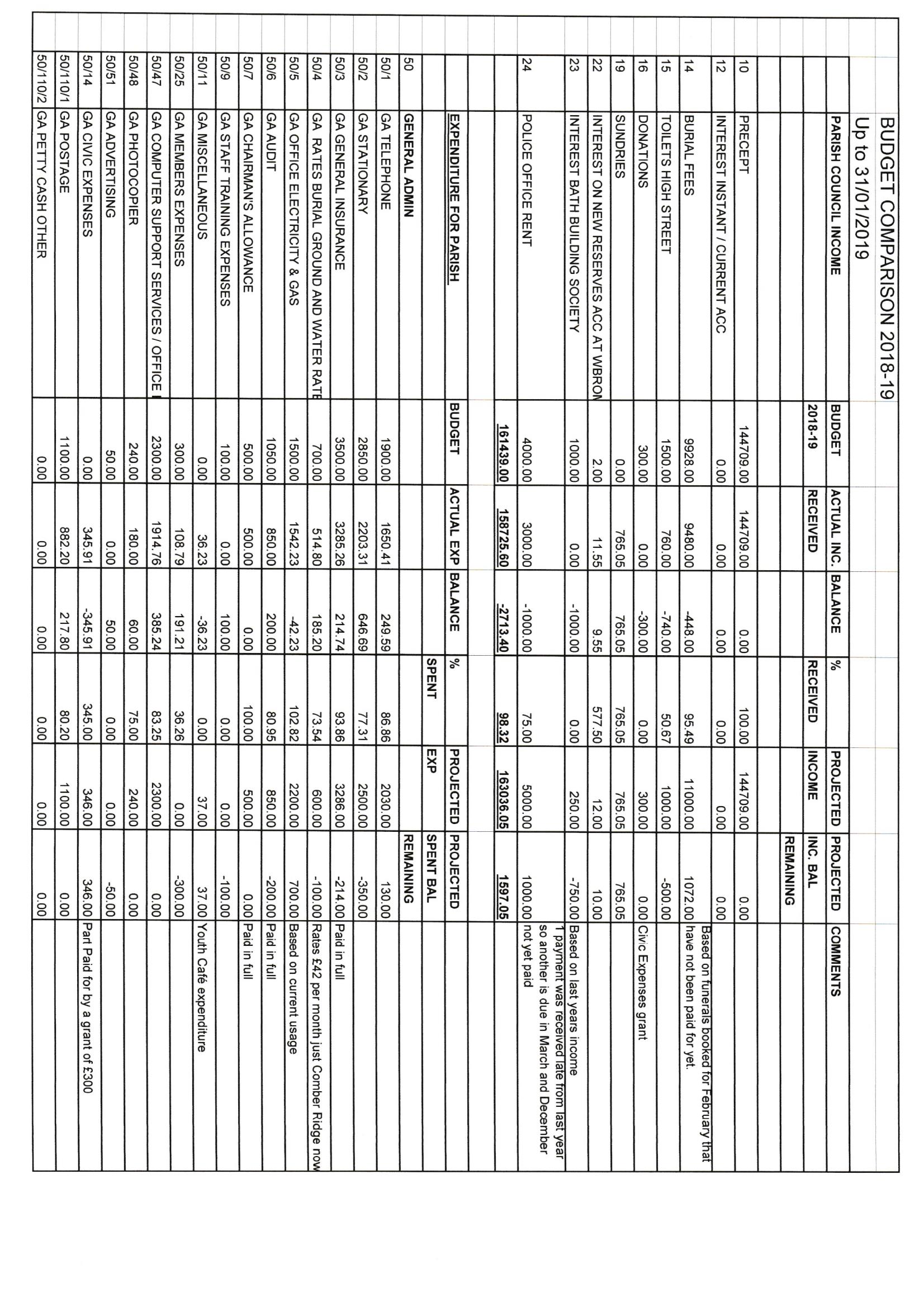 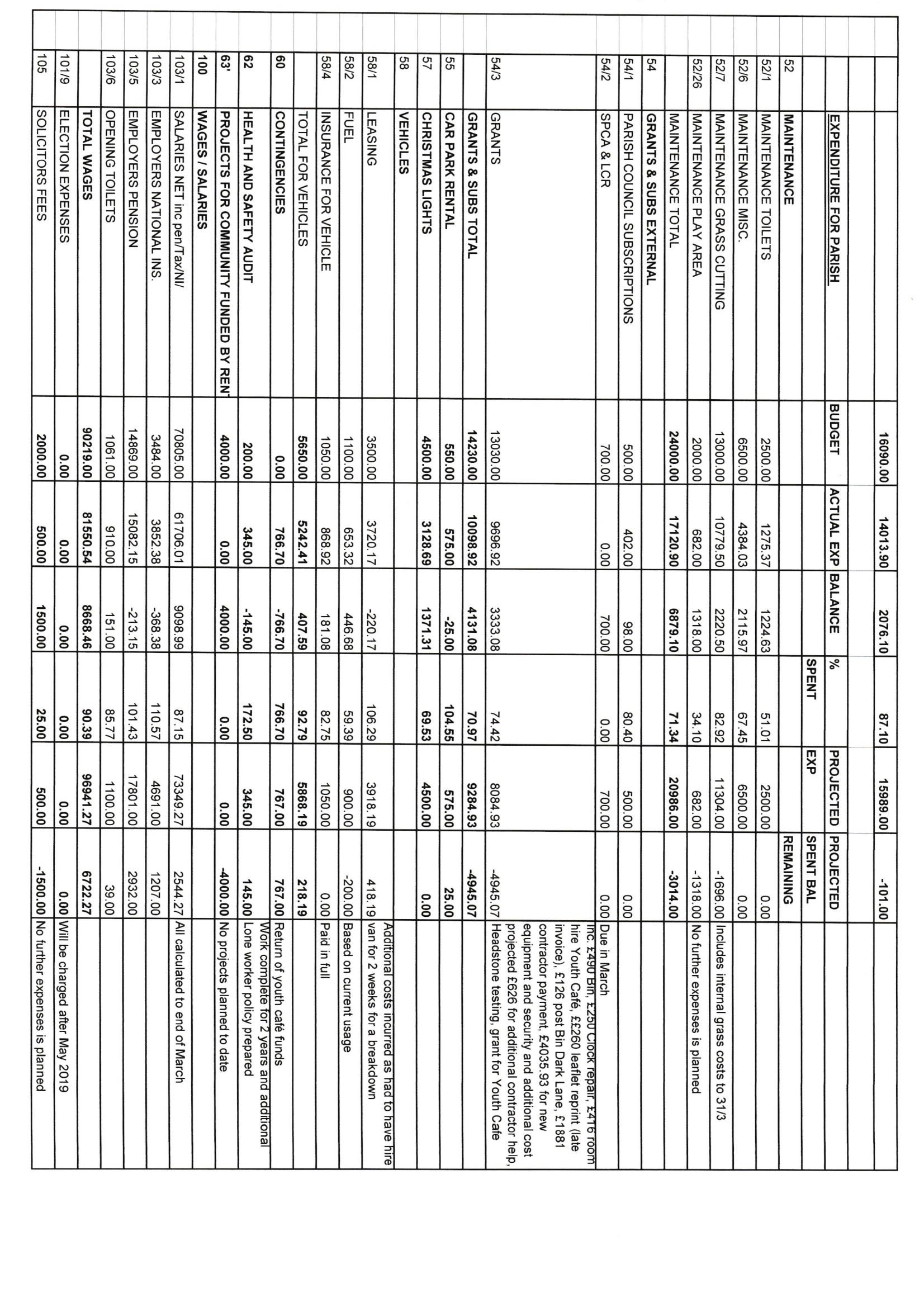 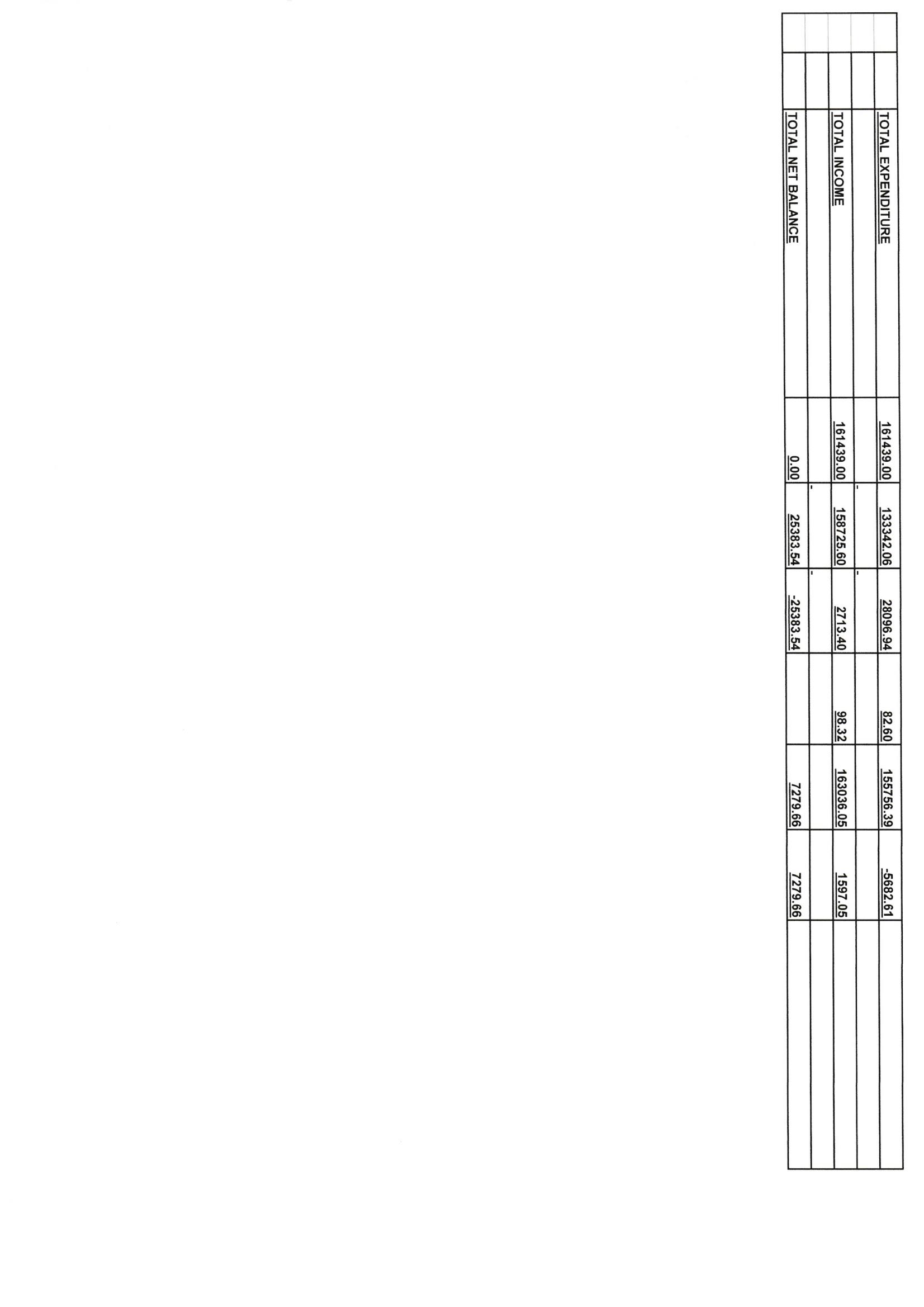 Item 5KINVER PARISH COUNCILMonthly Balance Sheet as at: 31/01/2019Monthly Balance Sheet as at: 31/01/2019Barclays BankUnpresented ChequesUnpresented ReceiptsUnpresented Receipts102.92TOTAL102.920.00Computer Figures Barclays Bank acc.26650.03less unpresented102.92Total26752.95Bank Statement Figure26752.95Other bank account balancesBath Building Society36851.69Old Alliance and Leicester account0.00West Bromwich Building Society30441.72Co-Operative Bank26.3894072.74